Слабогуз Сергей Минаевич 1926г.р. Звание: гв. ст. сержант 
в РККА с 06.1943 года Место призыва: Александровский РВК, Ростовская обл., Александровский р-н № записи: 41147063Архивные документы о данном награждении:Орден Славы III степени 

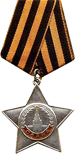 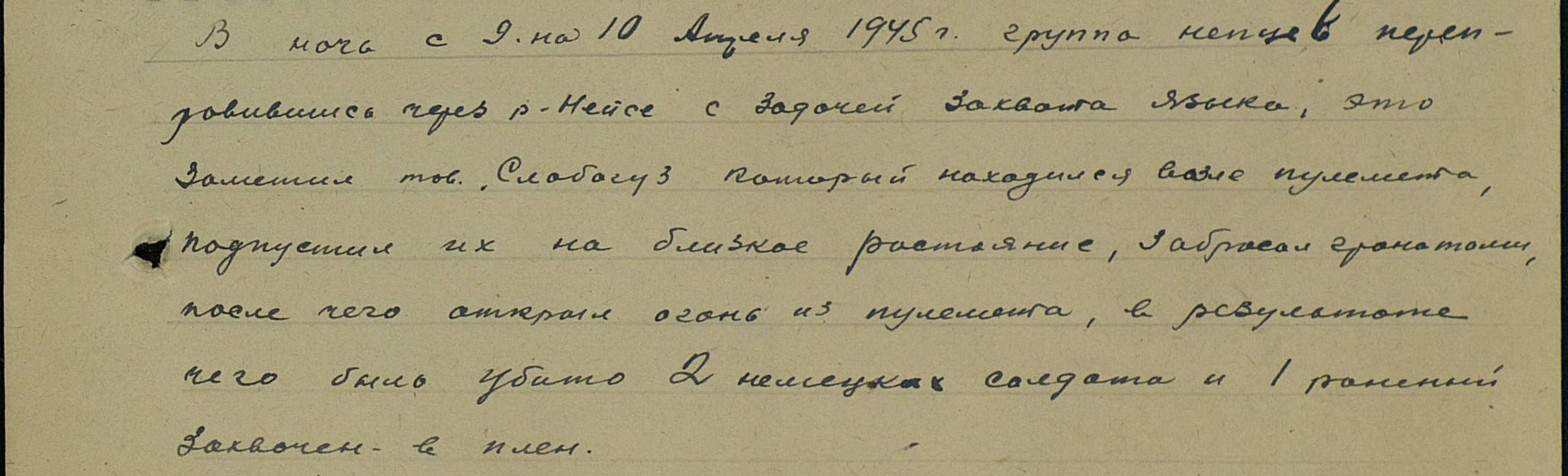 
Слабогуз Сергей МинаевичГод рождения: __.__.1926 
ст. лейтенант 
в РККА с __.__.1944 года 
место рождения: Ростовская обл., Александровский р-н, с. Александровка № записи: 1507303876Перечень наград 125/н15.04.1945       Орден Славы III степениПриказ подразделения№: 25/н от: 15.04.1945 
Издан: 121 гв. сд 13 А 1 Украинского фронта / Архив: ЦАМОфонд: 33опись: 690306ед.хранения: 2554№ записи: 41147055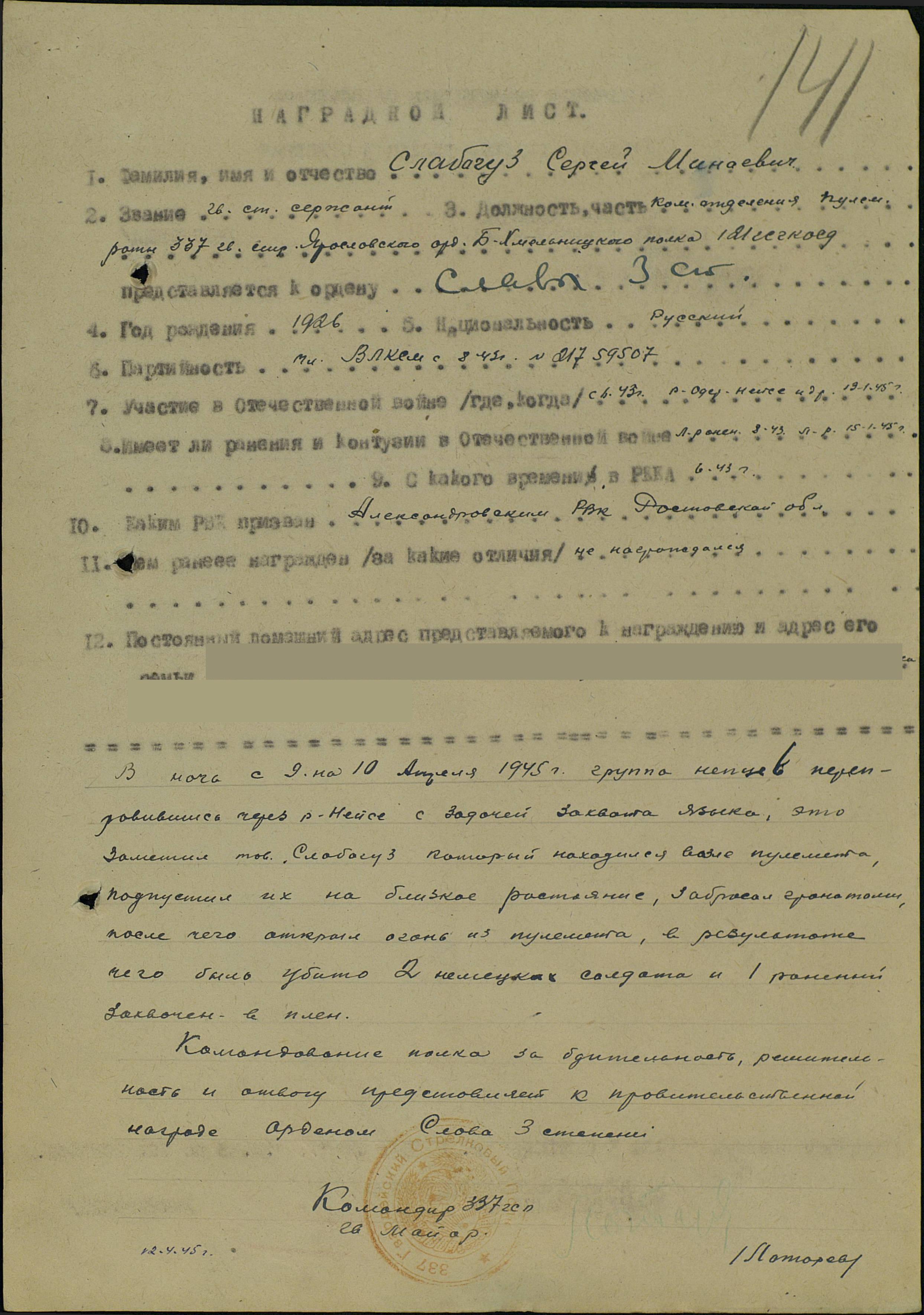 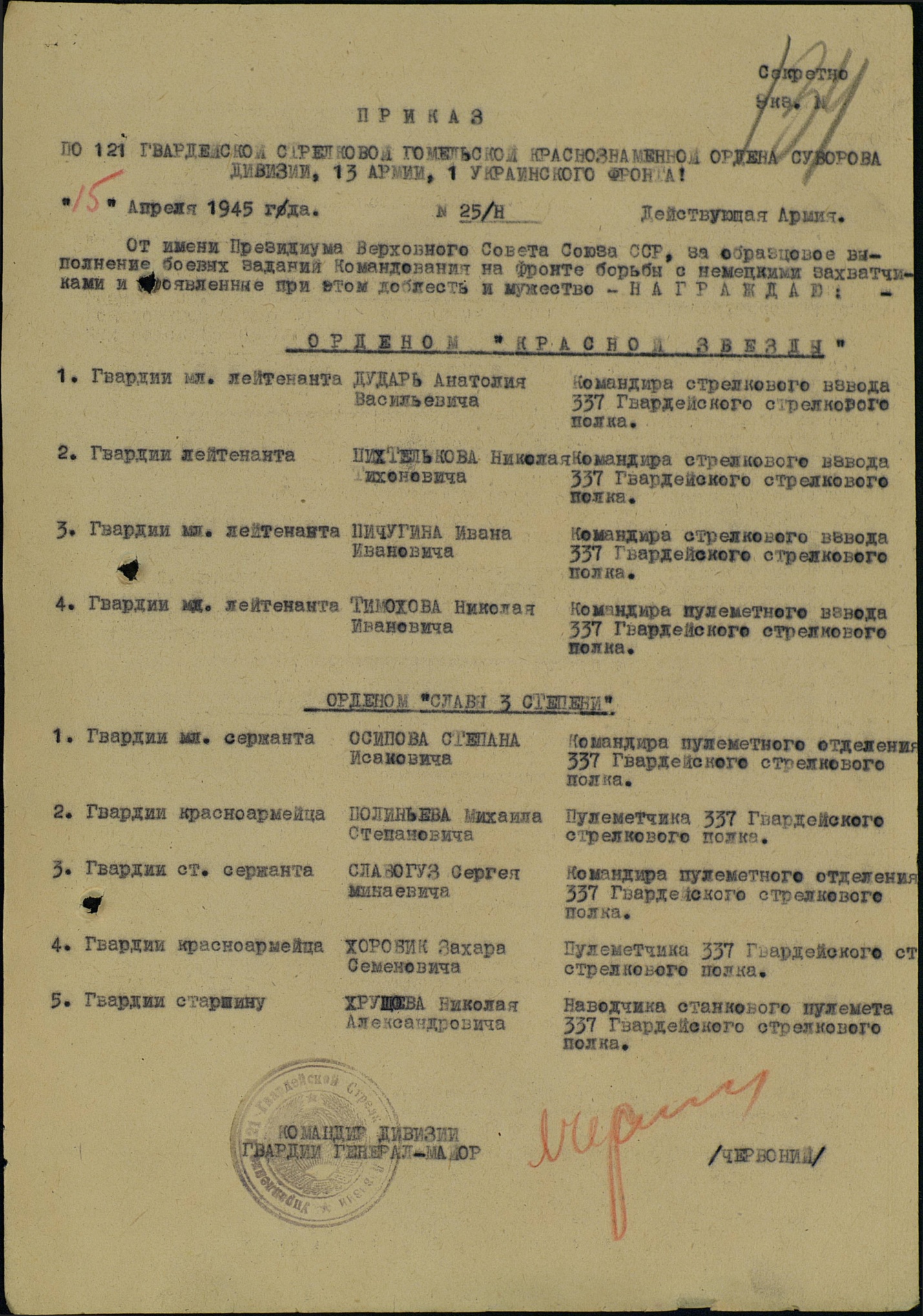 